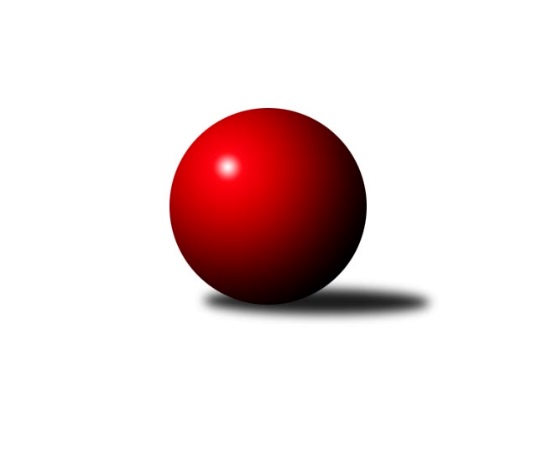 Č.8Ročník 2018/2019	20.5.2024 Severočeská divize 2018/2019Statistika 8. kolaTabulka družstev:		družstvo	záp	výh	rem	proh	skore	sety	průměr	body	plné	dorážka	chyby	1.	TJ Jiskra Nový Bor	7	6	1	0	39.0 : 17.0 	(49.5 : 34.5)	2576	13	1750	825	32.3	2.	TJ VTŽ Chomutov	7	6	0	1	39.0 : 17.0 	(55.0 : 29.0)	2648	12	1812	836	32.6	3.	TJ Bižuterie Jablonec n. N.	8	5	1	2	42.5 : 21.5 	(58.0 : 38.0)	2544	11	1752	792	35.3	4.	SKK Bohušovice B	7	4	1	2	34.5 : 21.5 	(43.0 : 41.0)	2543	9	1733	810	32.6	5.	SK Skalice	8	4	1	3	33.0 : 31.0 	(40.5 : 55.5)	2535	9	1779	756	40.9	6.	TJ Doksy	7	4	0	3	32.0 : 24.0 	(47.5 : 36.5)	2529	8	1738	791	29	7.	SK Plaston Šluknov	8	4	0	4	30.0 : 34.0 	(50.0 : 46.0)	2430	8	1683	747	40.5	8.	TJ Kovostroj Děčín	7	3	0	4	26.0 : 30.0 	(46.0 : 38.0)	2511	6	1730	781	33	9.	TJ KK Louny	7	1	0	6	18.5 : 37.5 	(33.5 : 50.5)	2491	2	1737	755	37.4	10.	TJ Dynamo Liberec B	7	1	0	6	16.5 : 39.5 	(30.0 : 54.0)	2473	2	1719	754	43.1	11.	SK Děčín	7	0	0	7	9.0 : 47.0 	(27.0 : 57.0)	2426	0	1693	733	51.3Tabulka doma:		družstvo	záp	výh	rem	proh	skore	sety	průměr	body	maximum	minimum	1.	TJ Bižuterie Jablonec n. N.	4	4	0	0	25.5 : 6.5 	(31.5 : 16.5)	2562	8	2648	2502	2.	SK Plaston Šluknov	5	4	0	1	24.0 : 16.0 	(33.0 : 27.0)	2482	8	2507	2468	3.	SK Skalice	4	3	1	0	23.0 : 9.0 	(25.0 : 23.0)	2686	7	2732	2651	4.	TJ Jiskra Nový Bor	3	3	0	0	16.0 : 8.0 	(20.0 : 16.0)	2483	6	2550	2389	5.	TJ VTŽ Chomutov	4	3	0	1	22.0 : 10.0 	(32.0 : 16.0)	2625	6	2687	2503	6.	TJ Doksy	3	2	0	1	16.0 : 8.0 	(21.0 : 15.0)	2474	4	2562	2412	7.	TJ Kovostroj Děčín	4	2	0	2	16.0 : 16.0 	(29.5 : 18.5)	2494	4	2565	2416	8.	SKK Bohušovice B	4	1	1	2	15.0 : 17.0 	(24.0 : 24.0)	2491	3	2520	2446	9.	TJ KK Louny	3	1	0	2	12.0 : 12.0 	(19.0 : 17.0)	2682	2	2787	2608	10.	TJ Dynamo Liberec B	3	1	0	2	11.5 : 12.5 	(16.0 : 20.0)	2569	2	2631	2484	11.	SK Děčín	3	0	0	3	2.0 : 22.0 	(8.0 : 28.0)	2396	0	2399	2392Tabulka venku:		družstvo	záp	výh	rem	proh	skore	sety	průměr	body	maximum	minimum	1.	TJ Jiskra Nový Bor	4	3	1	0	23.0 : 9.0 	(29.5 : 18.5)	2599	7	2704	2488	2.	SKK Bohušovice B	3	3	0	0	19.5 : 4.5 	(19.0 : 17.0)	2560	6	2616	2522	3.	TJ VTŽ Chomutov	3	3	0	0	17.0 : 7.0 	(23.0 : 13.0)	2655	6	2747	2604	4.	TJ Doksy	4	2	0	2	16.0 : 16.0 	(26.5 : 21.5)	2543	4	2600	2480	5.	TJ Bižuterie Jablonec n. N.	4	1	1	2	17.0 : 15.0 	(26.5 : 21.5)	2540	3	2625	2472	6.	TJ Kovostroj Děčín	3	1	0	2	10.0 : 14.0 	(16.5 : 19.5)	2517	2	2659	2425	7.	SK Skalice	4	1	0	3	10.0 : 22.0 	(15.5 : 32.5)	2497	2	2531	2450	8.	SK Plaston Šluknov	3	0	0	3	6.0 : 18.0 	(17.0 : 19.0)	2413	0	2444	2357	9.	SK Děčín	4	0	0	4	7.0 : 25.0 	(19.0 : 29.0)	2433	0	2563	2340	10.	TJ KK Louny	4	0	0	4	6.5 : 25.5 	(14.5 : 33.5)	2444	0	2484	2411	11.	TJ Dynamo Liberec B	4	0	0	4	5.0 : 27.0 	(14.0 : 34.0)	2450	0	2586	2327Tabulka podzimní části:		družstvo	záp	výh	rem	proh	skore	sety	průměr	body	doma	venku	1.	TJ Jiskra Nový Bor	7	6	1	0	39.0 : 17.0 	(49.5 : 34.5)	2576	13 	3 	0 	0 	3 	1 	0	2.	TJ VTŽ Chomutov	7	6	0	1	39.0 : 17.0 	(55.0 : 29.0)	2648	12 	3 	0 	1 	3 	0 	0	3.	TJ Bižuterie Jablonec n. N.	8	5	1	2	42.5 : 21.5 	(58.0 : 38.0)	2544	11 	4 	0 	0 	1 	1 	2	4.	SKK Bohušovice B	7	4	1	2	34.5 : 21.5 	(43.0 : 41.0)	2543	9 	1 	1 	2 	3 	0 	0	5.	SK Skalice	8	4	1	3	33.0 : 31.0 	(40.5 : 55.5)	2535	9 	3 	1 	0 	1 	0 	3	6.	TJ Doksy	7	4	0	3	32.0 : 24.0 	(47.5 : 36.5)	2529	8 	2 	0 	1 	2 	0 	2	7.	SK Plaston Šluknov	8	4	0	4	30.0 : 34.0 	(50.0 : 46.0)	2430	8 	4 	0 	1 	0 	0 	3	8.	TJ Kovostroj Děčín	7	3	0	4	26.0 : 30.0 	(46.0 : 38.0)	2511	6 	2 	0 	2 	1 	0 	2	9.	TJ KK Louny	7	1	0	6	18.5 : 37.5 	(33.5 : 50.5)	2491	2 	1 	0 	2 	0 	0 	4	10.	TJ Dynamo Liberec B	7	1	0	6	16.5 : 39.5 	(30.0 : 54.0)	2473	2 	1 	0 	2 	0 	0 	4	11.	SK Děčín	7	0	0	7	9.0 : 47.0 	(27.0 : 57.0)	2426	0 	0 	0 	3 	0 	0 	4Tabulka jarní části:		družstvo	záp	výh	rem	proh	skore	sety	průměr	body	doma	venku	1.	TJ Jiskra Nový Bor	0	0	0	0	0.0 : 0.0 	(0.0 : 0.0)	0	0 	0 	0 	0 	0 	0 	0 	2.	TJ Kovostroj Děčín	0	0	0	0	0.0 : 0.0 	(0.0 : 0.0)	0	0 	0 	0 	0 	0 	0 	0 	3.	TJ Dynamo Liberec B	0	0	0	0	0.0 : 0.0 	(0.0 : 0.0)	0	0 	0 	0 	0 	0 	0 	0 	4.	SK Skalice	0	0	0	0	0.0 : 0.0 	(0.0 : 0.0)	0	0 	0 	0 	0 	0 	0 	0 	5.	SK Děčín	0	0	0	0	0.0 : 0.0 	(0.0 : 0.0)	0	0 	0 	0 	0 	0 	0 	0 	6.	TJ Doksy	0	0	0	0	0.0 : 0.0 	(0.0 : 0.0)	0	0 	0 	0 	0 	0 	0 	0 	7.	SK Plaston Šluknov	0	0	0	0	0.0 : 0.0 	(0.0 : 0.0)	0	0 	0 	0 	0 	0 	0 	0 	8.	TJ KK Louny	0	0	0	0	0.0 : 0.0 	(0.0 : 0.0)	0	0 	0 	0 	0 	0 	0 	0 	9.	TJ Bižuterie Jablonec n. N.	0	0	0	0	0.0 : 0.0 	(0.0 : 0.0)	0	0 	0 	0 	0 	0 	0 	0 	10.	SKK Bohušovice B	0	0	0	0	0.0 : 0.0 	(0.0 : 0.0)	0	0 	0 	0 	0 	0 	0 	0 	11.	TJ VTŽ Chomutov	0	0	0	0	0.0 : 0.0 	(0.0 : 0.0)	0	0 	0 	0 	0 	0 	0 	0 Zisk bodů pro družstvo:		jméno hráče	družstvo	body	zápasy	v %	dílčí body	sety	v %	1.	Jan Zeman 	TJ Bižuterie Jablonec n. N. 	8	/	8	(100%)	11.5	/	16	(72%)	2.	Václav Vlk 	TJ Bižuterie Jablonec n. N. 	7.5	/	8	(94%)	11.5	/	16	(72%)	3.	Alena Dunková 	TJ Jiskra Nový Bor 	7	/	7	(100%)	13	/	14	(93%)	4.	Zdeněk Vokatý 	TJ Bižuterie Jablonec n. N. 	7	/	7	(100%)	12.5	/	14	(89%)	5.	Radek Šípek 	SKK Bohušovice B 	6	/	6	(100%)	11	/	12	(92%)	6.	Stanislav Šmíd st.	TJ VTŽ Chomutov 	6	/	7	(86%)	12	/	14	(86%)	7.	Stanislav Šmíd ml.	TJ VTŽ Chomutov 	5	/	5	(100%)	9	/	10	(90%)	8.	Roman Filip 	SKK Bohušovice B 	5	/	5	(100%)	9	/	10	(90%)	9.	Patrik Lojda 	TJ KK Louny 	5	/	7	(71%)	9	/	14	(64%)	10.	Emílie Císařovská 	TJ Dynamo Liberec B 	5	/	7	(71%)	9	/	14	(64%)	11.	Petr Kout 	TJ Jiskra Nový Bor 	5	/	7	(71%)	8	/	14	(57%)	12.	Petr Kohlíček 	TJ Jiskra Nový Bor 	5	/	7	(71%)	8	/	14	(57%)	13.	Jiří Klíma st.	TJ Doksy 	5	/	7	(71%)	8	/	14	(57%)	14.	Radek Marušák 	SK Plaston Šluknov 	5	/	8	(63%)	10	/	16	(63%)	15.	Jiří Pachl 	TJ Bižuterie Jablonec n. N. 	5	/	8	(63%)	9	/	16	(56%)	16.	Ladislav Javorek ml.	SK Skalice 	5	/	8	(63%)	8.5	/	16	(53%)	17.	Luboš Havel 	TJ VTŽ Chomutov 	4	/	4	(100%)	8	/	8	(100%)	18.	Václav Paluska 	TJ Doksy 	4	/	5	(80%)	7	/	10	(70%)	19.	Tomáš Novák 	TJ Kovostroj Děčín 	4	/	5	(80%)	6.5	/	10	(65%)	20.	Eduard Kezer ml.	SK Skalice 	4	/	5	(80%)	6	/	10	(60%)	21.	Petr Staněk 	TJ Kovostroj Děčín 	4	/	6	(67%)	9.5	/	12	(79%)	22.	Roman Slavík 	TJ Kovostroj Děčín 	4	/	6	(67%)	8	/	12	(67%)	23.	Jiří Piskáček 	SK Skalice 	4	/	6	(67%)	6.5	/	12	(54%)	24.	Zdeněk Pecina st.	TJ Dynamo Liberec B 	4	/	6	(67%)	6.5	/	12	(54%)	25.	Martin Kortan 	TJ Jiskra Nový Bor 	4	/	7	(57%)	10	/	14	(71%)	26.	Miroslav Pastyřík 	TJ Bižuterie Jablonec n. N. 	4	/	7	(57%)	8.5	/	14	(61%)	27.	Robert Suchomel st.	TJ VTŽ Chomutov 	4	/	7	(57%)	8	/	14	(57%)	28.	František Tomik 	SK Plaston Šluknov 	4	/	7	(57%)	7.5	/	14	(54%)	29.	Jaroslava Vacková 	TJ Doksy 	4	/	7	(57%)	7	/	14	(50%)	30.	Jiří Pádivý 	TJ Doksy 	4	/	7	(57%)	6.5	/	14	(46%)	31.	Ladislav Koláček 	SKK Bohušovice B 	4	/	7	(57%)	5	/	14	(36%)	32.	Jiří Šácha 	SK Skalice 	4	/	8	(50%)	4.5	/	16	(28%)	33.	Radek Jung 	TJ KK Louny 	3.5	/	4	(88%)	7	/	8	(88%)	34.	Ladislav Bírovka 	TJ Kovostroj Děčín 	3	/	5	(60%)	5	/	10	(50%)	35.	Martin Perníček 	SKK Bohušovice B 	3	/	6	(50%)	6	/	12	(50%)	36.	Lenka Kohlíčková 	TJ Jiskra Nový Bor 	3	/	6	(50%)	4.5	/	12	(38%)	37.	Stanislav Rada 	TJ VTŽ Chomutov 	3	/	7	(43%)	8.5	/	14	(61%)	38.	Radek Mach 	SK Děčín 	3	/	7	(43%)	8	/	14	(57%)	39.	Josef Březina 	TJ Doksy 	3	/	7	(43%)	6.5	/	14	(46%)	40.	Miloslav Plíšek 	SK Děčín 	3	/	7	(43%)	5	/	14	(36%)	41.	Václav Valenta ml.	TJ KK Louny 	3	/	7	(43%)	4	/	14	(29%)	42.	Jan Sklenář 	SK Plaston Šluknov 	3	/	8	(38%)	8.5	/	16	(53%)	43.	Oldřich Vlasák 	SK Skalice 	3	/	8	(38%)	6	/	16	(38%)	44.	Milan Slabý 	SKK Bohušovice B 	2.5	/	6	(42%)	4	/	12	(33%)	45.	Radek Kozák 	TJ Doksy 	2	/	2	(100%)	3.5	/	4	(88%)	46.	Václav Kořánek 	SK Plaston Šluknov 	2	/	3	(67%)	5	/	6	(83%)	47.	Zdeněk Jonáš 	SK Plaston Šluknov 	2	/	3	(67%)	4	/	6	(67%)	48.	Jiří Kucej 	TJ Doksy 	2	/	3	(67%)	3	/	6	(50%)	49.	Eliška Marušáková 	SK Plaston Šluknov 	2	/	4	(50%)	5	/	8	(63%)	50.	Tomáš Mrázek 	TJ Kovostroj Děčín 	2	/	4	(50%)	5	/	8	(63%)	51.	Petr Kramer 	SK Děčín 	2	/	4	(50%)	4	/	8	(50%)	52.	Eduard Kezer st.	SK Skalice 	2	/	4	(50%)	3	/	8	(38%)	53.	Zdeněk Pecina ml.	TJ Dynamo Liberec B 	2	/	5	(40%)	5	/	10	(50%)	54.	Pavel Jablonický 	TJ Kovostroj Děčín 	2	/	5	(40%)	5	/	10	(50%)	55.	Miloš Chovanec 	TJ KK Louny 	2	/	6	(33%)	5	/	12	(42%)	56.	Jitka Rollová 	TJ KK Louny 	2	/	6	(33%)	4.5	/	12	(38%)	57.	Ladislav Hojný 	SK Plaston Šluknov 	2	/	6	(33%)	3	/	12	(25%)	58.	Robert Häring 	SK Skalice 	2	/	7	(29%)	5	/	14	(36%)	59.	Jaroslav Chvojka 	SKK Bohušovice B 	2	/	7	(29%)	5	/	14	(36%)	60.	Arnošt Filo 	TJ VTŽ Chomutov 	2	/	7	(29%)	2.5	/	14	(18%)	61.	Anton Zajac 	TJ Dynamo Liberec B 	1.5	/	7	(21%)	3.5	/	14	(25%)	62.	Petr Vajnar 	SK Plaston Šluknov 	1	/	1	(100%)	2	/	2	(100%)	63.	Petr Lukšík 	TJ VTŽ Chomutov 	1	/	1	(100%)	2	/	2	(100%)	64.	Ondřej Šmíd 	TJ VTŽ Chomutov 	1	/	1	(100%)	2	/	2	(100%)	65.	Natálie Kozáková 	TJ Doksy 	1	/	1	(100%)	2	/	2	(100%)	66.	Libor Hrnčíř 	SK Skalice 	1	/	1	(100%)	1	/	2	(50%)	67.	Jiří Kuric 	TJ Doksy 	1	/	2	(50%)	3	/	4	(75%)	68.	Zdeněk Novák 	TJ VTŽ Chomutov 	1	/	2	(50%)	3	/	4	(75%)	69.	Jan Koldan 	SK Plaston Šluknov 	1	/	4	(25%)	4	/	8	(50%)	70.	Pavel Čubr 	SK Děčín 	1	/	4	(25%)	3	/	8	(38%)	71.	Filip Hons 	TJ Bižuterie Jablonec n. N. 	1	/	4	(25%)	2	/	8	(25%)	72.	Pavel Piskoř 	TJ Kovostroj Děčín 	1	/	6	(17%)	4	/	12	(33%)	73.	František Pfeifer 	TJ KK Louny 	1	/	6	(17%)	3	/	12	(25%)	74.	Jan Holanec st.	TJ Dynamo Liberec B 	1	/	6	(17%)	3	/	12	(25%)	75.	Michal Gajdušek 	TJ Jiskra Nový Bor 	1	/	7	(14%)	5	/	14	(36%)	76.	Martin Lázna 	TJ KK Louny 	0	/	1	(0%)	1	/	2	(50%)	77.	Simona Šťastná 	TJ Jiskra Nový Bor 	0	/	1	(0%)	1	/	2	(50%)	78.	Aleš Stach 	TJ Doksy 	0	/	1	(0%)	1	/	2	(50%)	79.	Daniela Hlaváčová 	TJ KK Louny 	0	/	1	(0%)	0	/	2	(0%)	80.	Dana Žídková 	SK Plaston Šluknov 	0	/	1	(0%)	0	/	2	(0%)	81.	Ladislav Javorek st.	SK Skalice 	0	/	1	(0%)	0	/	2	(0%)	82.	Viktor Žďárský 	TJ VTŽ Chomutov 	0	/	1	(0%)	0	/	2	(0%)	83.	Ladislav Wajsar ml.	TJ Dynamo Liberec B 	0	/	2	(0%)	1	/	4	(25%)	84.	Marek Valenta 	TJ Dynamo Liberec B 	0	/	2	(0%)	0	/	4	(0%)	85.	Vladimír Beneš 	SK Děčín 	0	/	3	(0%)	2	/	6	(33%)	86.	Petr Pop 	TJ KK Louny 	0	/	3	(0%)	0	/	6	(0%)	87.	Kamila Ledwoňová 	SK Děčín 	0	/	4	(0%)	2	/	8	(25%)	88.	Vladimír Chrpa 	SKK Bohušovice B 	0	/	4	(0%)	2	/	8	(25%)	89.	Jiří Tůma 	TJ Bižuterie Jablonec n. N. 	0	/	5	(0%)	3	/	10	(30%)	90.	Adéla Exnerová 	TJ Kovostroj Děčín 	0	/	5	(0%)	3	/	10	(30%)	91.	Martin Ledwoň 	SK Děčín 	0	/	5	(0%)	1	/	10	(10%)	92.	Radek Chomout 	TJ Dynamo Liberec B 	0	/	6	(0%)	1	/	12	(8%)	93.	Ivan Novotný 	SK Děčín 	0	/	7	(0%)	2	/	14	(14%)Průměry na kuželnách:		kuželna	průměr	plné	dorážka	chyby	výkon na hráče	1.	Louny, 1-2	2663	1866	797	41.2	(443.9)	2.	Skalice u České Lípy, 1-2	2652	1838	814	39.8	(442.1)	3.	Sport Park Liberec, 1-4	2587	1761	826	31.7	(431.3)	4.	TJ VTŽ Chomutov, 1-2	2565	1784	781	34.4	(427.5)	5.	TJ Bižuterie Jablonec nad Nisou, 1-4	2507	1737	770	38.8	(418.0)	6.	Bohušovice, 1-4	2496	1716	779	34.5	(416.0)	7.	Česká Kamenice, 1-2	2487	1726	761	40.5	(414.6)	8.	Kovostroj Děčín, 1-2	2468	1701	767	34.0	(411.4)	9.	Doksy, 1-2	2464	1678	786	26.8	(410.8)	10.	Šluknov, 1-2	2463	1694	769	42.8	(410.7)	11.	Nový Bor, 1-2	2453	1701	752	42.0	(408.9)Nejlepší výkony na kuželnách:Louny, 1-2TJ KK Louny	2787	1. kolo	Stanislav Šmíd ml.	TJ VTŽ Chomutov	522	5. koloTJ VTŽ Chomutov	2747	5. kolo	Patrik Lojda 	TJ KK Louny	502	1. koloTJ Kovostroj Děčín	2659	3. kolo	Patrik Lojda 	TJ KK Louny	498	3. koloTJ KK Louny	2650	3. kolo	Miloš Chovanec 	TJ KK Louny	476	1. koloTJ KK Louny	2608	5. kolo	Jitka Rollová 	TJ KK Louny	471	1. koloSK Skalice	2531	1. kolo	Patrik Lojda 	TJ KK Louny	465	5. kolo		. kolo	Miloš Chovanec 	TJ KK Louny	459	5. kolo		. kolo	Roman Slavík 	TJ Kovostroj Děčín	458	3. kolo		. kolo	Luboš Havel 	TJ VTŽ Chomutov	458	5. kolo		. kolo	Radek Jung 	TJ KK Louny	457	1. koloSkalice u České Lípy, 1-2SK Skalice	2732	4. kolo	Alena Dunková 	TJ Jiskra Nový Bor	516	7. koloTJ Jiskra Nový Bor	2704	7. kolo	Eduard Kezer st.	SK Skalice	500	5. koloSK Skalice	2680	7. kolo	Oldřich Vlasák 	SK Skalice	482	4. koloSK Skalice	2679	5. kolo	Oldřich Vlasák 	SK Skalice	474	2. koloSK Skalice	2651	2. kolo	Václav Vlk 	TJ Bižuterie Jablonec n. N.	474	5. koloTJ Bižuterie Jablonec n. N.	2625	5. kolo	Robert Häring 	SK Skalice	473	7. koloTJ Dynamo Liberec B	2586	4. kolo	Oldřich Vlasák 	SK Skalice	472	5. koloSK Děčín	2563	2. kolo	Ladislav Javorek ml.	SK Skalice	467	7. kolo		. kolo	Jan Zeman 	TJ Bižuterie Jablonec n. N.	464	5. kolo		. kolo	Petr Kramer 	SK Děčín	462	2. koloSport Park Liberec, 1-4TJ Dynamo Liberec B	2631	3. kolo	Zdeněk Pecina st.	TJ Dynamo Liberec B	490	1. koloSKK Bohušovice B	2616	7. kolo	Stanislav Šmíd st.	TJ VTŽ Chomutov	481	1. koloTJ VTŽ Chomutov	2604	1. kolo	Robert Suchomel st.	TJ VTŽ Chomutov	478	1. koloTJ Doksy	2600	3. kolo	Roman Filip 	SKK Bohušovice B	475	7. koloTJ Dynamo Liberec B	2592	7. kolo	Ladislav Koláček 	SKK Bohušovice B	474	7. koloTJ Dynamo Liberec B	2484	1. kolo	Zdeněk Pecina st.	TJ Dynamo Liberec B	459	3. kolo		. kolo	Zdeněk Pecina st.	TJ Dynamo Liberec B	458	7. kolo		. kolo	Jaroslava Vacková 	TJ Doksy	455	3. kolo		. kolo	Václav Paluska 	TJ Doksy	453	3. kolo		. kolo	Ladislav Wajsar ml.	TJ Dynamo Liberec B	444	7. koloTJ VTŽ Chomutov, 1-2TJ VTŽ Chomutov	2687	8. kolo	Stanislav Šmíd ml.	TJ VTŽ Chomutov	497	2. koloTJ VTŽ Chomutov	2667	6. kolo	Stanislav Rada 	TJ VTŽ Chomutov	480	6. koloTJ VTŽ Chomutov	2643	2. kolo	Ladislav Javorek ml.	SK Skalice	467	8. koloTJ Doksy	2580	2. kolo	Stanislav Šmíd st.	TJ VTŽ Chomutov	466	8. koloSKK Bohušovice B	2522	4. kolo	Robert Suchomel st.	TJ VTŽ Chomutov	463	6. koloSK Skalice	2503	8. kolo	Luboš Havel 	TJ VTŽ Chomutov	461	8. koloTJ VTŽ Chomutov	2503	4. kolo	Luboš Havel 	TJ VTŽ Chomutov	457	6. koloSK Děčín	2416	6. kolo	Radek Mach 	SK Děčín	457	6. kolo		. kolo	Roman Filip 	SKK Bohušovice B	455	4. kolo		. kolo	Stanislav Šmíd ml.	TJ VTŽ Chomutov	453	4. koloTJ Bižuterie Jablonec nad Nisou, 1-4TJ Bižuterie Jablonec n. N.	2648	6. kolo	Jiří Pachl 	TJ Bižuterie Jablonec n. N.	468	6. koloTJ Bižuterie Jablonec n. N.	2566	4. kolo	Zdeněk Vokatý 	TJ Bižuterie Jablonec n. N.	467	4. koloTJ Bižuterie Jablonec n. N.	2533	2. kolo	František Tomik 	SK Plaston Šluknov	452	4. koloTJ Bižuterie Jablonec n. N.	2502	7. kolo	Jan Zeman 	TJ Bižuterie Jablonec n. N.	452	2. koloTJ Dynamo Liberec B	2497	6. kolo	Zdeněk Vokatý 	TJ Bižuterie Jablonec n. N.	451	6. koloTJ Kovostroj Děčín	2466	7. kolo	Jan Zeman 	TJ Bižuterie Jablonec n. N.	449	7. koloSK Plaston Šluknov	2439	4. kolo	Tomáš Novák 	TJ Kovostroj Děčín	447	7. koloTJ KK Louny	2411	2. kolo	Václav Vlk 	TJ Bižuterie Jablonec n. N.	447	6. kolo		. kolo	Jiří Pachl 	TJ Bižuterie Jablonec n. N.	444	2. kolo		. kolo	Zdeněk Pecina st.	TJ Dynamo Liberec B	443	6. koloBohušovice, 1-4TJ Jiskra Nový Bor	2559	3. kolo	Radek Šípek 	SKK Bohušovice B	483	5. koloSKK Bohušovice B	2520	8. kolo	Radek Šípek 	SKK Bohušovice B	477	1. koloSKK Bohušovice B	2502	5. kolo	Patrik Lojda 	TJ KK Louny	468	8. koloSKK Bohušovice B	2495	1. kolo	Roman Filip 	SKK Bohušovice B	462	8. koloTJ KK Louny	2484	8. kolo	Zdeněk Vokatý 	TJ Bižuterie Jablonec n. N.	452	1. koloTJ Bižuterie Jablonec n. N.	2482	1. kolo	Václav Paluska 	TJ Doksy	449	5. koloTJ Doksy	2480	5. kolo	Alena Dunková 	TJ Jiskra Nový Bor	448	3. koloSKK Bohušovice B	2446	3. kolo	Jiří Klíma st.	TJ Doksy	447	5. kolo		. kolo	Radek Šípek 	SKK Bohušovice B	440	3. kolo		. kolo	Milan Slabý 	SKK Bohušovice B	435	5. koloČeská Kamenice, 1-2TJ Jiskra Nový Bor	2644	5. kolo	Martin Kortan 	TJ Jiskra Nový Bor	471	5. koloTJ Bižuterie Jablonec n. N.	2581	3. kolo	Jiří Klíma st.	TJ Doksy	446	7. koloTJ Doksy	2513	7. kolo	Jiří Pachl 	TJ Bižuterie Jablonec n. N.	443	3. koloSK Děčín	2399	5. kolo	Petr Kohlíček 	TJ Jiskra Nový Bor	443	5. koloSK Děčín	2398	3. kolo	Miroslav Pastyřík 	TJ Bižuterie Jablonec n. N.	442	3. koloSK Děčín	2392	7. kolo	Radek Mach 	SK Děčín	441	5. kolo		. kolo	Radek Kozák 	TJ Doksy	437	7. kolo		. kolo	Radek Mach 	SK Děčín	436	3. kolo		. kolo	Michal Gajdušek 	TJ Jiskra Nový Bor	435	5. kolo		. kolo	Lenka Kohlíčková 	TJ Jiskra Nový Bor	433	5. koloKovostroj Děčín, 1-2TJ Kovostroj Děčín	2565	4. kolo	Roman Slavík 	TJ Kovostroj Děčín	477	4. koloSKK Bohušovice B	2542	2. kolo	Radek Šípek 	SKK Bohušovice B	455	2. koloTJ Kovostroj Děčín	2541	8. kolo	Ladislav Bírovka 	TJ Kovostroj Děčín	452	8. koloSK Skalice	2505	6. kolo	Pavel Piskoř 	TJ Kovostroj Děčín	451	4. koloTJ Kovostroj Děčín	2452	2. kolo	Ladislav Javorek ml.	SK Skalice	451	6. koloTJ Kovostroj Děčín	2416	6. kolo	Tomáš Novák 	TJ Kovostroj Děčín	450	6. koloTJ Dynamo Liberec B	2388	8. kolo	Milan Slabý 	SKK Bohušovice B	438	2. koloSK Děčín	2340	4. kolo	Jiří Šácha 	SK Skalice	436	6. kolo		. kolo	Tomáš Novák 	TJ Kovostroj Děčín	434	8. kolo		. kolo	Zdeněk Pecina st.	TJ Dynamo Liberec B	431	8. koloDoksy, 1-2TJ Doksy	2562	6. kolo	Alena Dunková 	TJ Jiskra Nový Bor	450	1. koloTJ Jiskra Nový Bor	2488	1. kolo	Jiří Klíma st.	TJ Doksy	443	8. koloTJ Doksy	2449	8. kolo	Jaroslava Vacková 	TJ Doksy	437	6. koloSK Plaston Šluknov	2444	8. kolo	Petr Kohlíček 	TJ Jiskra Nový Bor	436	1. koloTJ KK Louny	2434	6. kolo	Patrik Lojda 	TJ KK Louny	433	6. koloTJ Doksy	2412	1. kolo	Jiří Klíma st.	TJ Doksy	432	6. kolo		. kolo	Václav Paluska 	TJ Doksy	429	8. kolo		. kolo	Radek Kozák 	TJ Doksy	427	6. kolo		. kolo	Josef Březina 	TJ Doksy	426	6. kolo		. kolo	Radek Marušák 	SK Plaston Šluknov	425	8. koloŠluknov, 1-2TJ VTŽ Chomutov	2615	7. kolo	Stanislav Šmíd ml.	TJ VTŽ Chomutov	474	7. koloSK Plaston Šluknov	2507	5. kolo	Radek Marušák 	SK Plaston Šluknov	463	5. koloSK Plaston Šluknov	2486	7. kolo	Stanislav Šmíd st.	TJ VTŽ Chomutov	453	7. koloSK Plaston Šluknov	2476	2. kolo	Radek Marušák 	SK Plaston Šluknov	452	2. koloSK Plaston Šluknov	2471	3. kolo	Luboš Havel 	TJ VTŽ Chomutov	449	7. koloSK Plaston Šluknov	2468	1. kolo	Eliška Marušáková 	SK Plaston Šluknov	448	1. koloSK Skalice	2450	3. kolo	Jiří Piskáček 	SK Skalice	436	3. koloTJ Kovostroj Děčín	2425	5. kolo	Petr Vajnar 	SK Plaston Šluknov	436	7. koloSK Děčín	2414	1. kolo	Miloslav Plíšek 	SK Děčín	434	1. koloTJ Dynamo Liberec B	2327	2. kolo	Ladislav Hojný 	SK Plaston Šluknov	434	2. koloNový Bor, 1-2TJ Jiskra Nový Bor	2550	4. kolo	Petr Kohlíček 	TJ Jiskra Nový Bor	471	4. koloTJ Jiskra Nový Bor	2509	8. kolo	Petr Kout 	TJ Jiskra Nový Bor	462	4. koloTJ Bižuterie Jablonec n. N.	2472	8. kolo	Patrik Lojda 	TJ KK Louny	459	4. koloTJ KK Louny	2445	4. kolo	Jan Zeman 	TJ Bižuterie Jablonec n. N.	459	8. koloTJ Jiskra Nový Bor	2389	6. kolo	Alena Dunková 	TJ Jiskra Nový Bor	446	8. koloSK Plaston Šluknov	2357	6. kolo	Václav Kořánek 	SK Plaston Šluknov	434	6. kolo		. kolo	Martin Kortan 	TJ Jiskra Nový Bor	434	6. kolo		. kolo	Zdeněk Vokatý 	TJ Bižuterie Jablonec n. N.	433	8. kolo		. kolo	Petr Kohlíček 	TJ Jiskra Nový Bor	429	8. kolo		. kolo	Václav Vlk 	TJ Bižuterie Jablonec n. N.	428	8. koloČetnost výsledků:	8.0 : 0.0	2x	7.0 : 1.0	6x	6.5 : 1.5	1x	6.0 : 2.0	10x	5.0 : 3.0	5x	4.0 : 4.0	2x	3.0 : 5.0	3x	2.5 : 5.5	1x	2.0 : 6.0	6x	1.0 : 7.0	2x	0.0 : 8.0	2x